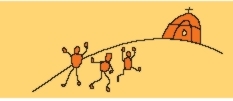 ŠKOLNÍ VZDĚLÁVACÍ PROGRAM ŠKOLNÍ DRUŽINY PŘI CZŠL DON BOSCOIdentifikační údaje Název ŠVP Školní vzdělávací program školní družiny při CZŠL Don BoscoÚdaje o školeNázev školy:  Církevní základní škola logopedická Don Bosco a mateřská škola logopedická  Adresa školy:   Dolákova 555/1, Praha 8 - Bohnice, 18100  Jméno ředitelky školy:  Mgr. Daniela Špinková  Kontakt:   e-mail: info@donbosco.cz, web: http://www.donbosco.cz  IČ:  45770301  RED-IZO:  110 035 844Zřizovatel Název zřizovatele:   Arcibiskupství pražské  Adresa zřizovatele:   Hradčanské nám. 56, 11902 Praha 1 - Hradčany  Kontakty:  web: www.apha.cz    e-mail: skolstvi@apha.cz     tel.: 420 220 392 151 Platnost dokumentu od 2. 9. 2019     Charakteristika školní družinyŠkolní družina (ŠD) je zřízena dle zákona č. 561/2004 Sb., o předškolním, základním, středním, vyšším odborném a jiném vzdělávaní a řídí se dle vyhlášky MŠMT č. 74/2005 Sb., o zájmovém vzdělávání, v platném znění.Školní družina realizuje výchovu, vzdělávání a zájmovou činnost v době mimo vyučování. Činnosti probíhají formou pravidelných nebo příležitostných aktivit v oblasti vzdělávací, odpočinkové, relaxační a zájmové činnosti. Práce školní družiny je samostatnou oblastí výchovně vzdělávací činnosti a řídí se specifickými požadavky a pravidly pedagogiky volného času. Vychovatelky ŠD úzce spolupracují se základní školou, výchovným poradcem a zákonnými zástupci, především při stanovení vhodných forem práce se žáky se speciálními vzdělávacími potřebami. Počet odděleníKapacita školní družiny je 40 žáků v 5 odděleních. Školní družina je určena žákům 1. - 4. ročníku.Provoz školní družinyRanní provoz:		 7.00 – 7.45 hod. Odpolední provoz: 	11.40 – 16.00 hod. (budova Lešenská)11.40 – 17.00 hod. (budova Dolákova)V době mezi 14.00 – 15.00 hod. probíhají aktivity mimo školní budovu, během které žáky nelze vyzvedávat. Materiální a technické podmínky ŠDŠD budova Dolákova je umístěna ve třech třídách CZŠL Don Bosco Dolákova 555/1, ŠD budova Lešenská ve dvou třídách v  Lešenská 548, Praha 8. Všechny třídy jsou vybaveny vhodným mobiliářem pro odpolední činnost ŠD a pro žáky se speciálními vzdělávacími potřebami. Žáci mají možnost užívat relaxačních zón tříd, věnovat se deskovým a jiným hrám v prostoru na kobercích, nebo rukodělným činnostem u stolů se židlemi. Ve ŠD je dostatek her, hraček i dalších pomůcek pro zájmovou činnost (výtvarná,  sportovní, hudební, přírodovědné aktivity, dopravní výchova). Během roku jsou podle potřeby průběžně doplňovány. Žáci jsou důsledně vedeni k šetrnému zacházení s hrami, hračkami, sportovním náčiním a ostatními pomůckami. Třídy jsou vyzdobeny podle ročního období a tematických bloků.Pro pohybové aktivity lze využívat i školní tělocvičnu. K venkovnímu pobytu slouží oplocené hřiště s dětskými prolézačkami a zahrada internátu.Bezpečnost  a ochrana zdravíŽáci jsou na začátku, v průběhu, i na konci školního roku seznamováni s možnými riziky a následky svých činností, se správnými způsoby používání nástrojů a se zásadami správného chování ve škole, na veřejnosti, na komunikacích a při sportech.  Bezpečnostní opatření za bezpečnost žáků je zodpovědná vychovatelka po celou dobu své pracovní doby žáci jsou vychovatelce předány pedagogem po skončení vyučování žáci, odcházející v době provozu ŠD na zájmový útvar, musí být vyzvednuty a zpět předáni lektorem zájmového útvaru, který za ně přebírá zodpovědnost předávání žáků mezi vychovatelkami probíhá na základě jmenovitého písemného seznamu pokud žák svévolně opustí ŠD, jedná se o hrubé porušení řádu ŠD vychovatelka smí odejít mimo budovu maximálně s 14 žáky (vycházka, divadlo, kino, výstava….) na začátku školního roku a před každou akcí seznamuje vychovatelka žáky s pravidly bezpečného chování na ulici, v dopravě a v dopravních prostředcích (zápis o provedeném poučení) vychovatelka sleduje žáky při hrách, zajišťuje nad nimi dozor při všech činnostech a předem (zvláště při pobytu venku) jim vymezí prostor pro volný pohyb žáci se nesmí bez dovolení vzdálit z vymezeného prostoru Opatření při úrazu vychovatelka vždy poskytne potřebnou první pomoc informuje bezodkladně o úrazu zákonné zástupce každý úraz je zaznamenán do knihy úrazů o úrazech, které si vyžádaly ošetření lékaře je vychovatelkou vyplněn protokol o úrazu    Přijímání žáků do ŠDŽáka přihlašuje do ŠD zákonný zástupce vyplněním přihlášky, o přijetí rozhoduje ředitel školy.  Při nástupu žáka do ŠD vyplní zákonný zástupce zápisní lístek s informacemi o rozsahu docházky, způsobu odchodu a nutnými nacionáliemi. Úhradu za ŠD provádí zákonní zástupci 2x ročně (září – prosinec, leden – červen), vždy do 15. dne prvního měsíce za dané období, výhradně bezhotovostní platbou na účet školy pod specifickým symbolem žáka.Podmínky ukončení docházky do školní družinyOdhlášení žáka ze školní družiny oznámí zákonní zástupci písemnou formou vychovatelce ŠD. O podmínečném vyloučení rozhodne ředitel školy v případě závažného porušení řádu školní družiny se stanovením zkušební lhůty, a to na dobu nejdéle jednoho roku. O vyloučení z docházky do ŠD rozhodně ředitel školy na základě písemného návrhu vychovatelky ŠD a po projednání pedagogickou radou. Organizace činností ve školní družiněRežim a aktivity ve ŠD jsou stanoveny s ohledem na psychohygienické podmínky a věk žáků. Organizaci činností lze v průběhu dne přizpůsobit aktuálním potřebám a situaci. Důraz je kladen na odpočinkové a relaxační činnosti. Žáci jsou podněcováni k vlastní aktivitě při individuální, skupinové nebo frontální činnosti. Snahou je pobývat co nejdéle venku v přírodě. Ve školní družině je zakázáno používat mobilní telefony a jiná elektronická zařízení ke hrám a k dalším činnostem, které se neslučují s plánovaným programem ŠD.Ranní činnosti jsou klidné a nenáročné, zaměřené na odpočinek, probíhají spíše individuální formou. Relaxační činnosti slouží k regeneraci sil, zařazují se pohybové aktivity a pobyt venku.  Zájmové činnosti umožňují žákům seberealizaci, poznávání a rozvoj dovedností. Dominující je vlastní aktivita žáků, která jim přináší radost a uspokojení. Aktivity probíhají organizovaně či spontánně ve skupinách či individuálně.  Příprava na vyučování probíhá nenásilnou formou v průběhu celého dne formou her, vycházek, četby, rozhovorů. Do činnosti ŠD patří i volitelné zájmové útvary. Pobyt žáků ve školní družině provází řada režimových momentů - přechody, převlékaní, sebeobslužné činnosti, oběd ve školní jídelně. Snahou je, aby probíhaly bez stresů a v klidu. Na každý školní rok je vypracován tématický plán činností.Výchovně vzdělávací cíle Důraz na rozvoj řeči žáků: všestranná, účinná a otevřená komunikace.Rozvíjet všeobecné vzdělání, získané v době vyučování. Podněcovat žáky k tvořivému myšlení, logickému uvažování a řešení problémů.   Učit žáky k toleranci a ohleduplnosti k jiným lidem, jejich kulturám a duchovním hodnotám, učit je žít společně s ostatními lidmi.V osobnostech žáků podporovat touhu po poznání se sociálními, mravními a duchovními hodnotami.Vytvářet u žáků potřebu projevovat pozitivní city v chování, jednání a v prožívání životních situací, rozvíjet vnímavost a citlivé vztahy k lidem, prostředí i k přírodě.Vést žáky k uplatňování zásad správného chování k životnímu prostředí a k jeho ochraně. Vést žáky k dodržování stanovených pravidel chování a jednání, pravidel školního řádu.Seznamovat žáky se zásadami dodržování bezpečnosti práce a ochrany zdraví. Naučit žáky orientovat se v možnostech smysluplného využití volného času a výběru zájmové činnosti podle svých dispozic.Naučit žáky rozvíjet své zájmy v organizovaných i individuálních činnostech.Naučit žáky aktivnímu trávení volného času jako kompenzaci stresových situací.Naučit žáky umět odmítnout nevhodné nabídky pro trávení volného časuVýchovně vzdělávací  oblastiZískání všeobecného přehledu – návaznost na učivo 1. stupně.Environmentální vzdělávání - získání a uplatňování znalostí o životním prostředí a jeho ochrana.Estetická výchova – rozvíjení estetického cítění, tvořivosti a fantazie dětí.Etická výchova – mravní a etické principy uplatňované ve všech činnostech.Rozvoj tělesné zdatnosti a zdravý vývoj žáka – zařazování tělovýchovných aktivit. Formy a metody prácePravidelná výchovná, vzdělávací a zájmová činnost, která probíhá skupinově, individuálně, nebo frontálně:zájmové činnostirekreační činnostiodpočinkové činnosti Příležitostná výchovná, vzdělávací, zájmová, tematická a rekreační činnost:divadelní představení, workshopy, besedy, výstavySpontánní činnosti:ranní klidové hryodpolední individuální činnostipobyt venkuKlíčové kompetenceVychovatelky ŠD úzce spolupracují s pedagogy základní školy a podporují žáky v osvojení klíčových kompetencí, uvedených ve školním vzdělávacím programu Škola porozumění, činnostmi, které respektují potřeby dětí se speciálními vzdělávacími potřebami. Školní družina tak svým působením komplexně navazuje na školní vzdělávání.Kompetence k učení:podporují žáky získané znalosti dávat do souvislostímotivují k dokončování započaté prácevedou žáky k hodnocení svých výkonůKompetence k řešení problémů:vedou žáky k odpovědnosti za své činy a za svá rozhodnutízdůrazňují, že vyhýbání se problémům nevede k cíliukazují, jak řešit určité problémy a všímat si dění okolovysvětlují správná a chybná rozhodnutí a jejich důsledkyvyužívají hry na podporu logického a sociálního myšlení dětíKompetence komunikativní:kladou velký důraz na kulturu řeči a kultivovanost projevupodporují  komunikaci žáků při všech činnostechdbají na zapojení všech žáků do komunikace s dospělými i vrstevníkypodporují žáky ve vyjadřování myšlenek, otázek a pocitůKompetence sociální a personální:učí žáky samostatně a odpovědně rozhodovat o důsledku svých činůvede žáky k ohleduplnosti, citlivosti k ostatním a rozpoznání nevhodného chování, nespravedlnosti, šikany, rasismu, xenofobie a agresivityzapojuje žáky do pomoci v ŠD: úklid hraček, tělocvičny, péče o květinyKompetence občanské:učí žáky plánovat, organizovat, řídit a hodnotitsnaží se žáky vést k odhadnutí rizik jejich nápadůdbají na šetrné zacházení se zařízením ŠD a dodržování řádu ŠDvedou žáky k dodržování pravidel, oceňováni fair play a schopnosti říci „NE“ nevhodným nabídkámKompetence pracovní:vede žáky k plánovitosti, organizovanosti a soustavnosti při započaté práci a k dodržování dohodnutých termínů postupů a kvalitvede žáky k dodržování základních hygienických pravidelrozvíjí u žáků poznávat a rozvíjet své vlastní schopnosti i reálné možnostipodporují žáky ve využívání naučené dovednosti při dalších činnostechKompetence k trávení volného času:pomáhá žákům orientovat se v možnostech trávení volného časuvede je k výběru zájmové činnosti dle vlastních dispozicpodporuje schopnost odmítnout nevhodnou nabídku trávení volného časuzapojuje žáky do rozvíjení jejich zájmů v organizovaných skupinách i individuálních činnostechRoční plán školní družinyRoční plán je rozvržen do bloků na čtyři roční  období a na deset témat podle měsíců školního roku.  Vypracovává se na každý školní rok pro každé oddělení ŠD. Seznam útvarů zájmového vzdělávání je přílohou ŠVP ŠD.EvaluaceEvaluace jednotlivých činností a dosažených výsledků probíhá v průběhu celého školního roku. Kritéria hodnocení Plnění všech vzdělávacích oblastí v jednotlivých blocích.Naplňování cílů v jednotlivých vzdělávacích oblastech. Aktivita žáků, prospěšnost činností. Sledování jednotlivých žáků při činnostech.Vnitřní evaluaceVychovatel: zaměřuje se na individuální rozvoj žáků, hodnotí tematické celky, zamýšlí se nad dosažením daného cíle, podle výsledků dále plánuje, popř. upravuje nebo vkládá nové náměty. Hodnotí  zájem žáků, jejich aktivitu.Zástupce ředitele: konzultuje při metodických poradách, provádí hospitace a rozbor písemných dokumentů.Ředitel školy: provádí hospitace, sleduje práci žáků.Vnější evaluacezákonní zástupci formou rozhovorů, anket a dotazníkůČeská školní inspekcezřizovatel28. 8. 2019						Mgr. Daniela Špinková, ředitelka školyROČNÍ PLÁN – výchovné a vzdělávací činnosti školní družinyROČNÍ PLÁN – výchovné a vzdělávací činnosti školní družinyROČNÍ PLÁN – výchovné a vzdělávací činnosti školní družinyZÁŘÍŠkola voláSeznámení se školním řádem a řádem ŠD, seznámení s prostory ŠD a jejím okolím.Seznámení žáků s celoročním projektem ŠD.Zásady správného stolování.  Básničky, pranostiky, pořekadla a hádanky Seznamovací hry, hry ve skupinkách Vzpomínky na prázdniny – kreslení obrázků, vyprávěníPostřehové hryŘÍJENBarvy podzimuProměny přírody. Básničky a pořekadla.Didaktické hry.Sběr přírodnin.Celoroční projekt.LISTOPADPříroda usínáPranostiky a pořekadla.Pozorování přírody při pobytu venku.Vyrábění postaviček z přírodnin.Z pohádky do pohádky.Četba nejznámějších českých pohádek a jejich dramatizace. Miniopery.Celoroční projekt.
PROSINEC AdventVánoční výzdoba družiny.Mikuláš, čert a anděl.Výroba adventního věnce a adventního kalendáře.Povídání o vánočních zvycích.Vánoční koledy a básničky (zpěv + poslech).Celoroční projekt.LEDENZima nás bavíSdílení dojmů z Vánoc.Tři králové.Zimní sporty.Přikrmování volně žijících zvířat.Celoroční projekt.ÚNORA je tu masopustMasopust, karneval – výroba masek.Zdravá výživa, prevence nemocí.Můj domácí mazlíček – vyprávění, kresba.Celoroční projekt.BŘEZENVítáme jaroPozorování změn v přírodě. Porovnáváme roční období.Dopravní výchova.Velikonoce – zvyky a tradice.Malování a zdobení kraslic.Výroba velikonočních dekorací.velikonoční básničky a písničky.Celoroční projekt.DUBENMěsíc ekologie – chráníme naši planetuTřídění odpadu.Chodíme více pěšky – návaznost na projekt „Pěšky do školy“.Pozorujeme přírodu. Poznáváme rostliny a stromy.Příprava na vystoupení na konci školního roku. Výroba kulis, kostýmů a dekorací.Celoroční projekt.KVĚTENUžíváme si jaraDen matek – básničky, výroba přání.Výroba dárečků pro maminku.Jak správně zavolat pomoc (112, 150, 155, 158).Základy první pomoci.Bezpečnost při sportovních akcích.Celoroční projekt.ČERVENPrázdniny už klepou na dveřeDen dětíHry v přírodě Letní sportyTěšíme se na prázdninySlavnostní ukončení celoročního projektu.Pasování čtvrťáků na páťáky.